Договор аренды строительной техники (с экипажем) № ________                       									«  »                   ООО «БРИГАДИР», именуемое в дальнейшем «Арендодатель», в лице генерального директора Кожевой Ольги Ивановны с одной стороны и             , именуемое в дальнейшем «Арендатор», в лице                  , действующего на основании устава с другой стороны, заключили настоящий договор аренды о нижеследующем:1. ПРЕДМЕТ ДОГОВОРА1.1 Предметом настоящего договора является предоставление Арендодателем за плату во временное владение и пользование Арендатора строительной техники, механизмов, грузового транспорта, в дальнейшем «Техники», указанных в Приложении №1, которое является неотъемлемой частью настоящего договора, и оказание Арендодателем своими силами услуг по управлению Техникой. 1.2 Объектом аренды по настоящему договору является строительная техника, механизмы, грузовой автотранспорт наименование и регистрационные данные, которых указаны в Приложении №1 к настоящему Договору.1.3 Местом эксплуатации Техники, передаваемой в аренду, являются строительные площадки Арендатора. 2. ПРАВА И ОБЯЗАННОСТИ СТОРОН2.1. Арендодатель обязуется:2.1.1 Передать специальную технику в исправном состоянии Арендатору согласно Приложению №1 к настоящему Дoговoру.2.1.2 Предоставить машиниста (экипаж) для каждой единицы, обладающего необходимыми знаниями и квалификацией для управления Техникой. Машинист Арендодателя является уполномоченным представителем для подписания рапорта учета рабочего времени. Оплата труда машиниста осуществляется Арендодателем.2.1.3 Обеспечить безопасную эксплуатацию Техники в соответствии с руководством по эксплуатации Спецтехники и требованиями действующего законодательства РФ, проводить текущий и капитальный ремонт, предоставлять в необходимых количествах ГСМ, иные расходные материалы. 2.2 Арендодатель имеет право:2.2.1 Приостановить эксплуатацию Спецтехники в целях проведения регламентных рaбот по ее техническому обслуживанию.2.2.2 Приостановить эксплуатацию Спецтехники в случае возникновения задолженности по оплате аренды Спецтехники, а так же снять с себя обязательства в отношении действия п.2.1. до полного расчета с учетом возможного простоя. 2.3 Арендатор обязуется:2.3.1 Произвести все согласования, на проведение земляных рaбот, в муниципальных и прочих профильных разрешительных органах, и таким образом, единолично нести ответственность за возможные повреждения соответствующих коммуникаций, техникой Арендодателя.2.3.2 Произвести инструктаж машиниста для каждой единицы Спецтехники по особенностям производства работ на объекте. Обеспечить соблюдение правил безопасности труда при производстве работ на объекте.2.3.3 Вносить арендную плату за пользование полученной в аренду Спецтехникой с экипажем в течение 2 дней, после выставления счета Арендодателем. 2.3.4 Заранее уведомить Арендoдателя об отказе от аренды или окончании предполагаемого срока производственной эксплуатации в простой письменной форме. 3. СТОИМОСТЬ УСЛУГ И ПОРЯДОК РАСЧЕТОВ3.1 Учет рабочего времени Техники осуществляется в машино-часах и машино-сменах. Машино-смена равна 8 (восьми) машино-часам. Машино-час соответствует нормальной работе Техники в течение 1 (одного) часа суток.3.2 Плата за аренду начисляется при нахождении Техники и машиниста Арендодателя на объекте Арендатора. 3.3 Стоимость аренды Техники определяется Протоколом согласования цены (Приложение №1), являющимся неотъемлемой частью настоящего Договора.3.4 Затраты на топливо и техническое обслуживание несет Арендодатель.3.5 Платежи по Договору вносятся Арендатором по реквизитам Арендодателя указанным в Договоре или счете на оплату услуг. 3.6 При заказе техники 1 машино-смена не может быть менее 8 машино-часов3.7 Арендодатель предоставляет технику по фактической предоплате в размере 6 (шести) полных смен, согласно ценам указанным в Приложении №1 к настоящему Договору.4. ОТВЕТСТВЕННОСТЬ СТОРОН4.1 За неисполнение или ненадлежащее исполнение обязательств по настоящему договору стороны несут ответственность в соответствии с действующим законодательством РФ.4.2 Арендодатель несет ответственность за организацию и безопасное проведение работ на его объекте в пределах установленных законодательством РФ.4.3 В случае невнесения Арендатором арендной платы в установленный настоящим договором срок Арендатор уплачивает Арендодателю пени за каждый день просрочки в размере 0,3% от размера платежа, подлежащего оплате за соответствующий расчетный период. 5. СРОК ДЕЙСТВИЯ ДОГОВОРА5.1. Настоящий Договор вступает в силу с момента его подписания и заключен до 	          «        »  _________________ 201    г.5.2. Настоящий Договор может быть расторгнут по взаимному соглашению сторон, а также в случае, предусмотренных в п.7. 6. ПРОЧИЕ УСЛОВИЯ6.1 Все прочие условия настоящего Договора, дополняющие или изменяющие обязанности сторон, оговариваются в дополнительном соглашении, которому присваивается номер и которое составляется в двух экземплярах, имеющих одинаковую юридическую силу, по одному для каждой из сторон и является неотъемлемой частью настоящего Договора. 6.2 Настоящий договор составлен в 2-х экземплярах, вступает в силу с момента подписания и действует до выполнения сторонами всех взаимных обязательств. 7. ВОЗМОЖНОСТЬ И ПОРЯДОК РАСТОРЖЕНИЯ ДОГОВОРА7.1 Настоящий Договор может быть расторгнут по взаимному соглашению сторон. 7.2 Договор может быть расторгнут судом по требованию одной из сторон только при существенном нарушении условий Договора одной из сторон. Нарушение условий Договора признается существенным, когда одна из сторон его допустила действие (или бездействие), которое влечет для другой стороны такой ущерб, что дальнейшее действие Договора теряет смысл, поскольку эта сторона в значительной мере лишается того, на что рассчитывала при заключении Договора.8. ПОРЯДОК РАЗРЕШЕНИЯ СПОРОВ8.1. Споры, которые могут возникнуть при исполнении условий настоящего Договора, стороны будут стремиться разрешать дружеским путем в порядке досудебного разбирательства: путем переговоров, обмена письмами, уточнением условий Договора, составлением необходимых протоколов, дополнений и изменений, обмена телеграммами, факсами и др. При этом каждая из сторон вправе претендовать на наличие у нее в письменном виде результатов разрешения возникших вопросов. 8.2. При не достижении взаимоприемлемого решения стороны вправе передать спорный вопрос на разрешение в судебном порядке в соответствии с действующими в Российской Федерации положениями о порядке разрешения споров между сторонами (юридическими лицами) - участниками коммерческих, финансовых и иных отношений делового оборота. 9. РЕКВИЗИТЫ СТОРОНАрендодатель 						Арендатор ООО "БРИГАДИР"						 Адрес Россия, 117042, г. Москва, 				Чечерский пр-д., д.24, пом.1, ком.1				ИНН/КПП 7727843084 / 772701001				ОГРН 5147746028777						р/с 40702810800010005037					Банк ПАО МОСКОВСКИЙ КРЕДИТНЫЙ БАНК			 к/с 30101810745250000659					БИК 044525659							Телефон +7 (495) 226 9120					Факс +7 (495) 226 9120						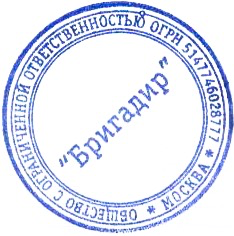 Генеральный директор 					_______________  / Кожевая О.И./  			________________ /                    /___________										Приложение №1к договору аренды строительной техники(с экипажем) № ______________от ___________________ 201  г.Протоколсогласования договорных цен на аренду техники (с экипажем и топливом)Арендодатель 						Арендатор ООО «БРИГАДИР»						Генеральный директор 					 _______________  / Кожевая О.И./  			________________ /                   /Наименование строительной техникиРегистрационные данные строительной техникиЕдиница измеренияКолич.Цена машино- часа без НДС 18%, руб.Цена машино- часа с НДС 18%, руб.Цена машино- смены с НДС 18%, руб.Наименование строительной техникиРегистрационные данные строительной техникиЕдиница измеренияКолич.Цена машино- часа без НДС 18%, руб.Цена машино- часа с НДС 18%, руб.Цена машино- смены с НДС 18%, руб.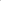 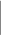 1234567Гусеничный экскаватор HITACHI ZX 11077 НЕ № 1417шт.1